Ballyduff National School, Kilmeaden, Co. Waterford X91 Y510. Tel: 051384414 info@ballyduffns.comRoll Number: 13635R_______________________________________________________________________________________  Enrolment Form - September 2021    (Please complete Enrolment Application Form in full)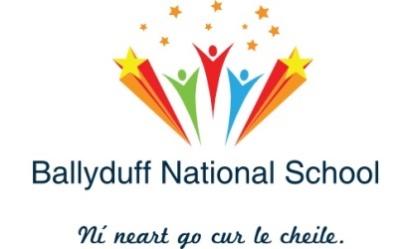 PUPIL DETAILSSurname: ……………………………….        First Name: ……………………… Date of Birth: ………………….Address:  ………………………………………………………………………….. Post Code: ………………………Class:   …………………………………         Student’s PPS No.: …………….......  First Language: ……………..                                                                                                               (7 digits and 1 or 2 letters)Sex:   Male           Female        (please tick)           Nationality: ………………………..   Religion: ………………….…PUPIL DETAILSSurname: ……………………………….        First Name: ……………………… Date of Birth: ………………….Address:  ………………………………………………………………………….. Post Code: ………………………Class:   …………………………………         Student’s PPS No.: …………….......  First Language: ……………..                                                                                                               (7 digits and 1 or 2 letters)Sex:   Male           Female        (please tick)           Nationality: ………………………..   Religion: ………………….…Parental Consent to share data i.e. Ethnic or cultural background and Religion with Department of Education and Skills Primary Online Database (POD)                Yes          No  Parental Consent to share data i.e. Ethnic or cultural background and Religion with Department of Education and Skills Primary Online Database (POD)                Yes          No  Has your Child been Baptised in   Ballyduff                                          Yes            No     If no please attach a copy of your child’s Baptismal Certificate with enrolment form, if applicable.Has your Child been Baptised in   Ballyduff                                          Yes            No     If no please attach a copy of your child’s Baptismal Certificate with enrolment form, if applicable.Mobile phone number to be designated for text messaging service ………………………………………....(If you change your mobile number please notify the school immediately)Contact E-mail Address:   …………………………………………………………………………..………….Mobile phone number to be designated for text messaging service ………………………………………....(If you change your mobile number please notify the school immediately)Contact E-mail Address:   …………………………………………………………………………..………….PARENT / GUARDIAN DETAILSPARENT / GUARDIAN DETAILSMother             Guardian           (please tick)Name:    ..........................................................................Address: (if different from above)………………………………………………………………………………Maiden Name: ………………………………………..Tel. No.:   ……………… Mobile: ……………………Work No.: ………………Father              Guardian          (please tick)Name:    ..........................................................................Address: (if different from above)………………………………………………………………………………………………………………………………………… Tel. No.:   ……………… Mobile: ……………………Work No.: ………………IF PARENTS/GUARDIANS ARE NOT AVAILABLEPlease contact:   1.  ……………………………………………    Contact No.: ………………………                             2.   ……………………………………………  Contact No.: ………………………                             3.   ……………………………………………  Contact No.: ………………………IF PARENTS/GUARDIANS ARE NOT AVAILABLEPlease contact:   1.  ……………………………………………    Contact No.: ………………………                             2.   ……………………………………………  Contact No.: ………………………                             3.   ……………………………………………  Contact No.: ………………………EDUCATION HISTORYHas your child attended Playschool / Montessori School?         Yes                    NoName of School ……………………………………………………………………………. …..Name and Address of Previous Primary School Attended.……………………………………………………………………………………………………Do you give permission for your child to attend the Learning Support Teacher,   if             deemed necessary?                                                                          Yes                     NoEDUCATION HISTORYHas your child attended Playschool / Montessori School?         Yes                    NoName of School ……………………………………………………………………………. …..Name and Address of Previous Primary School Attended.……………………………………………………………………………………………………Do you give permission for your child to attend the Learning Support Teacher,   if             deemed necessary?                                                                          Yes                     NoOTHER FAMILY MEMBERS IN BALLYDUFF N.S.Name of Pupil :            …………………………………………..         Class:  ………………….Name of Pupil :            …………………………………………..         Class:  ………………….Name of Pupil :            …………………………………………..         Class:  ………………….OTHER FAMILY MEMBERS IN BALLYDUFF N.S.Name of Pupil :            …………………………………………..         Class:  ………………….Name of Pupil :            …………………………………………..         Class:  ………………….Name of Pupil :            …………………………………………..         Class:  ………………….MEDICAL HISTORYDoctor’s Name: ………………………………………………..             Tel. No.: …………………..Dentist’s Name: ………………………………………………..             Tel. No.: ………………….In an emergency, can the school contact your doctor or an ambulance?     Yes                 NoIs your child taking any medication that the school should be aware of?    Yes                 No(If yes please contact school to complete Form to Administer Medication)Does your child suffer from any allergies?   If yes, please specify:               Yes                 No…………………………………………………………………………………………………………              …………………………………………………………………………………………………………MEDICAL HISTORYDoctor’s Name: ………………………………………………..             Tel. No.: …………………..Dentist’s Name: ………………………………………………..             Tel. No.: ………………….In an emergency, can the school contact your doctor or an ambulance?     Yes                 NoIs your child taking any medication that the school should be aware of?    Yes                 No(If yes please contact school to complete Form to Administer Medication)Does your child suffer from any allergies?   If yes, please specify:               Yes                 No…………………………………………………………………………………………………………              …………………………………………………………………………………………………………I understand that all data is treated in accordance with Data Protection Legislation and the terms of the School Data Policy.Parents Signature:  ………………………………………..    Date:  ………………..I understand that all data is treated in accordance with Data Protection Legislation and the terms of the School Data Policy.Parents Signature:  ………………………………………..    Date:  ………………..